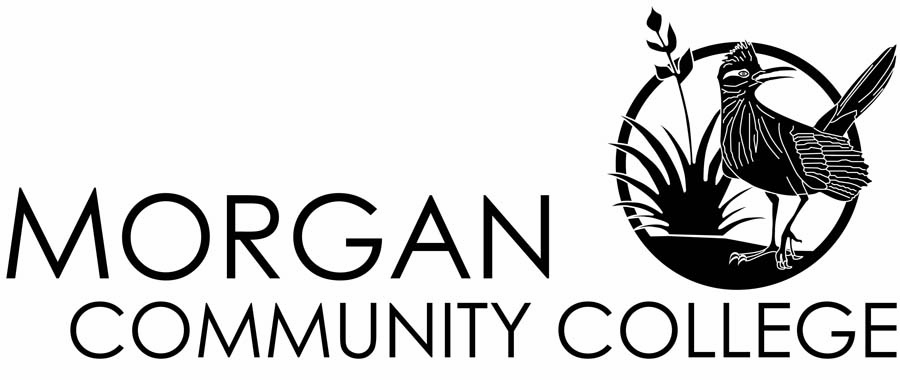 MORGAN COMMUNITY COLLEGE REASONABLE ACCOMODATION REQUEST FORM FOR EMPLOYEESA. Questions to clarify accommodation requested.What specific accommodation are you requesting?If you are not sure what accommodation is needed, do you                                           have any suggestions about what options we can explore?                   Yes                  	      No                  If yes, please explain.Is your accommodation request time sensitive?                                      Yes                  	      No                  If yes, please explain.B. Questions to document the reason for accommodation request.What, if any, job function are you having difficulty performing?What, if any, employment benefit are having difficulty accessing?What limitation is interfering with your ability to perform your job or access an employment benefit?Have you had any accommodations in the past for this same limitation?   Yes                  	      No                 If yes, what were they and how effective were they?If you are requesting a specific accommodation, how will that accommodation assist you?C. OtherPlease provide any additional information that might be useful in processing your accommodation request:______________________________________                                             ______________________Signature                                                                                                                 DateReturn this form to:  MCC Human Resources